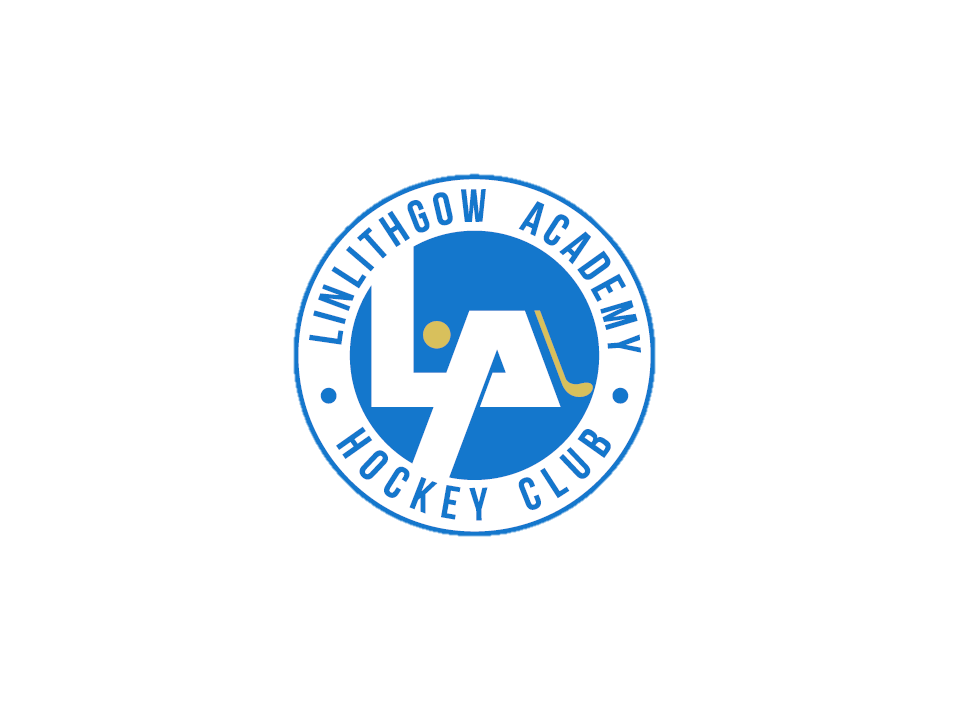 School Hockey Team CoachAn opportunity has arisen for a self-employed Hockey Coach to support the Linlithgow Academy Hockey programme.  This is an ongoing position supported by a strong parent committee.Services required: Provide twice weekly extracurricular school coaching sessions for Junior and Senior age groups, and contribute to the growth of hockey in the school by supporting ongoing development of the programme (required)Support of inter-school matches on Saturday mornings (preferred)Provide statistics on participation.Responsible to: The Chair of The Linlithgow Academy School Hockey Team Parents Committee. Essential Qualifications: All sessions must be led by a coach with (or in the process of working towards):UKCC Level 2 or equivalent at least 2 years coaching experience current First Aid, Safeguarding Children and PVG qualifications *membership of the Association of Scottish Hockey Coaches or another insuring body (*Support will be available for First Aid, Safeguarding and PVG requirements)Additional Details: Rate of remuneration will be agreed in accordance with the level of qualification and experience as well as the number or hours of coaching and administration services providedStart date is Aug 2019The position is self-employed with support offered to the successful candidate to enable this. If you have any questions or require more information, please contact Lesley Benson on the enclosed email addressTo apply please submit a CV to: lesleybenson5@yahoo.co.ukCLOSING DATE:  Friday 19th April 2019